	BCH ĐOÀN TP. HỒ CHÍ MINH	      ĐOÀN TNCS HỒ CHÍ MINH             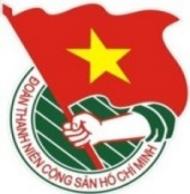 	***		TUẦN	          TP. Hồ Chí Minh, ngày 07 tháng 11 năm 2021	45/2021LỊCH LÀM VIỆC CỦA BAN THƯỜNG VỤ THÀNH ĐOÀN(Từ 08-11-2021 đến 14-11-2021)---------* Trọng tâm: Tăng cường công tác phòng, chống dịch bệnh Covid-19 trong tình hình mới trên địa bàn thành phố.* Lịch làm việc thay thư mời trong nội bộ cơ quan Thành Đoàn.Lưu ý: Các đơn vị có thể tải lịch công tác tuần tại Trang thông tin điện tử Văn phòng Thành Đoàn vào ngày Chủ nhật hàng tuần.	TL. BAN THƯỜNG VỤ THÀNH ĐOÀN	CHÁNH VĂN PHÒNG	(Đã ký)	Nguyễn Tất ToànNGÀYGIỜNỘI DUNG - THÀNH PHẦNĐỊA ĐIỂMTHỨ HAI08-1108g30Họp giao ban Thường trực - Văn phòng (TP: đ/c M.Hải, T.Hà, T.Nguyên, lãnh đạo VP)P.B2THỨ HAI08-1113g30✪  Kiểm tra công tác Hội và phong trào thanh niên - Cả tuần (TP: đ/c M.Hải, Tr.Quang, N.Linh, Thường trực Hội LHTNVN TP, thành phần theo thông báo)Cơ sởTHỨ HAI08-1114g00✪  Trao quyết định nhân sự Bí thư Đoàn Học viện Cán bộ Thành phố (TP: đ/c M.Hải, Ban TC, Ban TNTH)Cơ sởTHỨ HAI08-1114g00  📷Họp Hội đồng xét chọn danh hiệu "Học sinh 3 rèn luyện TP. Hồ Chí Minh" năm học 2020 - 2021 (TP: đ/c T.Hà, N.Linh, Ban TNTH và thành viên Hội đồng xét chọn)P.B2THỨ HAI08-1114g00✪📷Thăm và chúc mừng Tổng lãnh sự quán Vương quốc Campuchia tại Thành phố Hồ Chí Minh nhân kỷ niệm 68 năm Ngày Quốc khánh Vương quốc Campuchia (09/11/1953 - 09/11/2021) (TP: đ/c T.Nguyên, T.Anh, H.Phúc, T.Nhã - KTX SV Lào)TLS quán CampuchiaTHỨ HAI08-1115g00  📷Họp Hội đồng xét chọn danh hiệu "Học sinh 3 tốt TP.Hồ Chí Minh" năm 2021 (TP: đ/c T.Hà, N.Linh, Ban TNTH và thành viên Hội đồng xét chọn)P.B2THỨ ba09-1108g00  Báo cáo chuyên đề lớp bồi dưỡng nghiệp vụ công tác Đoàn và phong trào thanh niên trong trường THPT năm 2021 khu vực phía Bắc (TP: đ/c N.Linh)Trực tuyếnTHỨ ba09-1110g30Họp đoàn số 2 kiểm tra công tác Đoàn và phong trào thanh thiếu nhi năm 2021 (TP: đ/c T.Hà, N.Linh, thành viên đoàn kiểm tra)P.A9THỨ ba09-1114g00  Trao tặng học bổng bảo trợ học tập đến hết bậc THPT - Cả tuần (TP: đ/c T.Hà, Ban TN, Trung tâm HTHSSV)Cơ sởTHỨ ba09-1114g00  Họp kiểm tra công tác tổ chức các ngày hội đồng hành cùng thanh niên công nhân (TP: đ/c H.Minh, Ban CNLĐ, đại diện lãnh đạo Trung tâm DVVLTN, Trung tâm HTTNCN, Thường trực Đoàn Ban Quản lý các KCX-CN TP.HCM, Thành Đoàn TP. Thủ Đức)P.A9THỨ ba09-1115g00  Họp về tiến độ thực hiện sách sử dụng ngân sách Nhà nước năm 2022 (TP: đ/c H.Trân, đại diện NXB Trẻ, đại diện các Ban - VP có thực hiện sách sử dụng ngân sách Nhà nước năm 2022, Ban TG)P.C6THỨ ba09-1116g00  Họp đoàn số 3 kiểm tra công tác Đoàn và phong trào thanh thiếu nhi năm 2021 (TP: đ/c T.Nguyên, H.Minh, thành viên đoàn kiểm tra)P.A9THỨ ba09-1116g30Làm việc về các phần mềm, ứng dụng đang được sử dụng tại Cơ quan chuyên trách Thành Đoàn (TP: đ/c M.Hải, T.Toàn, đại diện lãnh đạo các Ban, VP)P.B2THỨ ba09-1117g30Họp đoàn số 1 kiểm tra công tác Đoàn và phong trào thanh thiếu nhi năm 2021 (TP: đ/c M.Hải, T.Toàn, thành viên đoàn kiểm tra)P.B2THỨ ba09-1118g30✪  Dự Lễ ra mắt Khu lưu trú văn hóa Thanh niên công nhân số 6A (TP: đ/c H.Minh, Ban CNLĐ, Trung tâm HTTNCN)Quận 12THỨ Tư10-1108g00  Họp Ban Thường vụ Thành Đoàn (TP: đ/c M.Hải, T.Hà, T.Nguyên, Ban Thường vụ Thành Đoàn)P.B2THỨ Tư10-1114g00  Hội thảo Chương trình Vườn ươm Sáng tạo Khoa học và Công nghệ Trẻ (TP: đ/c K.Thành, Đ.Sự, Hội đồng khoa học, Chủ nhiệm đề tài, Trung tâm PTKHCNT)Trực tuyếnTHỨ NĂM11-1108g00📷  Lễ kỷ niệm 25 năm Chương trình hỗ trợ thí sinh thi Đại học, Cao đẳng, 20 năm Chương trình Tiếp sức mùa thi nhân rộng toàn quốc và tổng kết Chương trình Tiếp sức mùa thi năm 2021 (TP: đ/c T.Hà, N.Linh, VP HSVVN TP, Trung tâm HTHSSV, thành phần theo thư mời)HTTHỨ NĂM11-1114g00  Làm việc với Ban Biên tập Báo Tuổi Trẻ, Báo Khăn Quàng Đỏ về công tác quy hoạch báo chí (TP: đ/c T.Nguyên, H.Trân, T.Toàn, đại diện Ban Biên tập Báo Tuổi Trẻ, Báo Khăn Quàng Đỏ)P.B2THỨ NĂM11-1114g00Họp kiểm tra công tác tổ chức Hội nghị sơ kết Kế hoạch số 242-KH/TĐTN-BMT.ANQP.ĐBDC và Kết luận số 08-KL/TW (TP: đ/c Tr.Quang, H.Hải, S.Nhân, đại diện lãnh đạo Ban TC, Ban TG)05 ĐTHTHỨ NĂM11-1114g00  Hội thảo Chương trình Vườn ươm Sáng tạo Khoa học và Công nghệ Trẻ (TP: đ/c K.Thành, Đ.Sự, Hội đồng khoa học, Chủ nhiệm đề tài, Trung tâm PTKHCNT)Trực tuyếnTHỨ NĂM11-1116g00  Họp Ban tổ chức Chương trình tập huấn, bồi dưỡng nghiệp vụ công tác xây dựng Đoàn và công tác kiểm tra, giám sát của Đoàn năm 2021 (TP: đ/c N.Nguyệt, T.Linh, T.Ánh, Ban KT, TĐ LTT)Trực tuyếnTHỨ NĂM11-1117g00Họp kiểm tra tiến độ thực hiện Bộ tiêu chí đánh giá công tác Đoàn và phong trào thanh thiếu nhi thành phố năm 2021 (TP: đ/c M.Hải, T.Toàn, Tổ thư ký thực hiện Bộ tiêu chí năm 2021, VP)P.B2THỨ NĂM11-1118g00  Dự Vòng chung kết Hội thi Bí thư Chi đoàn giỏi Quận Phú Nhuận năm 2021 (TP: đ/c H.Minh)Cơ sởTHỨ SÁU12-1109g00Lễ trao giải thưởng các hội thi dành cho đội viên, học sinh năm học 2020 - 2021 (TP: đ/c T.Hà, Ban TN)HTTHỨ SÁU12-1110g00  📷Họp Hội đồng xét chọn danh hiệu "Sinh viên 5 tốt", "Tập thể Sinh viên 5 tốt" TP. Hồ Chí Minh năm 2021 (TP: đ/c N.Linh, VP HSVVN TP và thành viên Hội đồng xét chọn)P.B2THỨ SÁU12-1111g00Dự hoạt động của Cụm Doanh nghiệp trực thuộc Thành Đoàn (TP: đ/c M.Hải, T.Hà, T.Nguyên)Theo thư mờiTHỨ SÁU12-1114g00  Tọa đàm “Xây dựng giải pháp nâng cao sức khỏe tâm thần cho sinh viên" (TP: đ/c T.Hà, N.Linh, Ban TNTH, thành phần theo thông báo)Trực tuyếnTHỨ SÁU12-1114g00  Sinh hoạt chuyên đề của Đoàn Cơ quan Thành Đoàn: "Những nội dung trọng tâm của Luật Thanh niên 2020, Chiến lược phát triển thanh niên Việt Nam giai đoạn 2021 - 2030, Nghị định 13/2021/NĐ-CP và Nghị định 17/2021/NĐ-CP của Chính phủ liên quan đến thanh niên" (TP: đ/c H.Trân, Ban Chấp hành Đoàn Cơ quan Thành Đoàn, Ban Chấp hành các Liên Chi đoàn, Chi đoàn trực thuộc, đoàn viên Khối Phong trào Thành Đoàn)Trực tuyếnTHỨ BẢY13-1107g30📷  Lớp tập huấn Ban Chỉ huy Liên đội cấp Thành phố khối THCS năm học 2021 - 2022 (cả ngày) và Chương trình "Điều em muốn nói" tháng 11/2021 (TP: đ/c T.Hà, Ban TN)Trực truyếnTHỨ BẢY13-1108g00  📷Chương trình trò chuyện với chuyên gia quốc tế và bế mạc Chương trình tập huấn cán bộ Hội Sinh viên Thành phố năm học 2021 - 2022 (TP: đ/c N.Linh, Ban TNTH, TĐ LTT, học viên tham dự tập huấn)Trực tuyếnTHỨ BẢY13-1109g00  Chương trình kỷ niệm 15 năm thành lập Trung tâm Hỗ trợ Thanh niên công nhân Thành phố (TP: đ/c M.Hải, T.Hà, T.Nguyên, H.Minh)Theo thư mờiTHỨ BẢY13-1114g00  📷Chương trình tuyên dương cán bộ Đoàn học sinh Trung học phổ thông trúng tuyển Đại học, Học viện, Cao đẳng năm học 2021 - 2022 (TP: đ/c T.Hà, N.Linh, Ban TNTH, thành phần theo thông báo)HTTHỨ BẢY13-1116g30Thăm đội hình tình nguyện tham gia công tác phòng, chống dịch bệnh Covid-19 tại Tỉnh Sóc Trăng (TP: đ/c M.Hải, C.Danh - CATP, H.Bảo)Tỉnh Sóc TrăngCHỦ NHẬT14-1107g00📷Khởi động Hội thi trực tuyến dành cho thiếu nhi "Em yêu Tổ quốc Việt Nam" năm 2021 và khai mạc Hành trình "Em yêu Tổ quốc Việt Nam" năm 2021 (TP: đ/c T.Hà, Ban TN)NTN TP,Huyện Cần GiờCHỦ NHẬT14-1107g30📷Ngày hội Nông thôn mới, chủ đề “Hoa của đất” năm 2021 (TP: đ/c Tr.Quang, T.Thủy)Huyện Bình ChánhCHỦ NHẬT14-1108g00✪📷Ngày hội việc làm và an sinh đồng hành cùng thanh niên công nhân (TP: đ/c T.Nguyên, H.Minh, Ban CNLĐ, Trung tâm DVVLTN, Trung tâm HTTNCN, Đoàn Ban Quản lý các KCX-CN TP.HCM, Thành Đoàn TP. Thủ Đức)KCXLinh Trung 1CHỦ NHẬT14-1108g00✪📷  Chuỗi ngày hội đồng hành cùng thanh niên công nhân - đợt 2 (TP: đ/c T.Toàn, Ban CNLĐ, Trung tâm HTTNCN)KCN Vĩnh Lộc, Lê Minh XuânCHỦ NHẬT14-1108g30📷Ngày hội “Thanh niên với văn hóa giao thông” và hoạt động cao điểm ra quân đảm bảo trật tự an toàn giao thông năm 2021 (TP: đ/c T.Hà, Tr.Quang, H.Hải, V.Nam)Quận Bình Tân